FICHE D’INSCRIPTION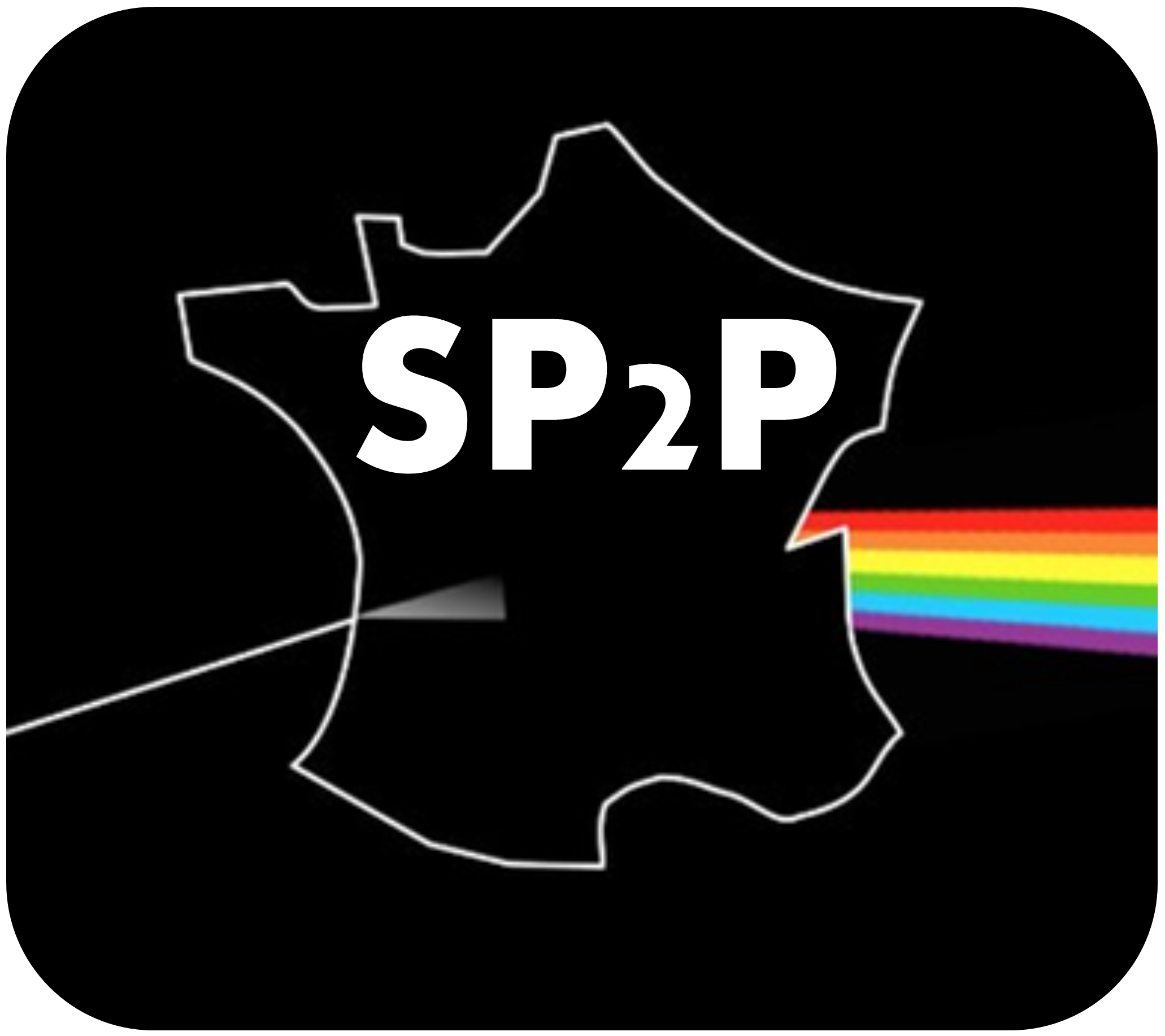 aux Journées de Photochimie, Photophysique, Photosciencesen hommage à Olivier Poizat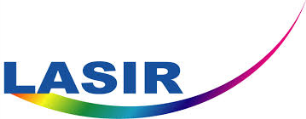 22-23 Mai 2019, Université de Lille, Cité Scientifique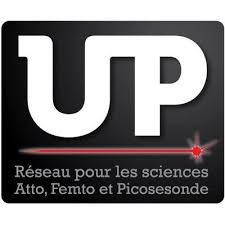 Civilité :	 Madame	 MonsieurPrénom :	Nom :	Statut :	Institution :	Adresse complète :	Courriel :	Type de participation :	Titre de la communication :	Présence prévue : le mercredi 22 Mai après-midi le jeudi 23 Mai matin au déjeuner du jeudi 23 Mai (menu  volaille ou  végétarien) le jeudi 23 Mai après-midi